كلية الادارة والاقتصادكلية الادارة والاقتصادكلية الادارة والاقتصادكلية الادارة والاقتصادCollege  Nameادارة اعمال  ادارة اعمال  ادارة اعمال  ادارة اعمال  Departmentسالم سوادي حمود الدعماوي سالم سوادي حمود الدعماوي سالم سوادي حمود الدعماوي سالم سوادي حمود الدعماوي Full Name as written   in Passporte-mail    Professor     Assistant Professor    Lecturer      Assistant Lecturer  Career         PhD                         PhD                            Master                    Master         دور المصارف الحكومية والخاصة في تمويل المشاريع الصغيرة بحث تطبيقي في عينة من المصارف الحكومية والخاصةدور المصارف الحكومية والخاصة في تمويل المشاريع الصغيرة بحث تطبيقي في عينة من المصارف الحكومية والخاصةدور المصارف الحكومية والخاصة في تمويل المشاريع الصغيرة بحث تطبيقي في عينة من المصارف الحكومية والخاصةدور المصارف الحكومية والخاصة في تمويل المشاريع الصغيرة بحث تطبيقي في عينة من المصارف الحكومية والخاصةThesis  Title 2013م 2013م 2013م 2013م Year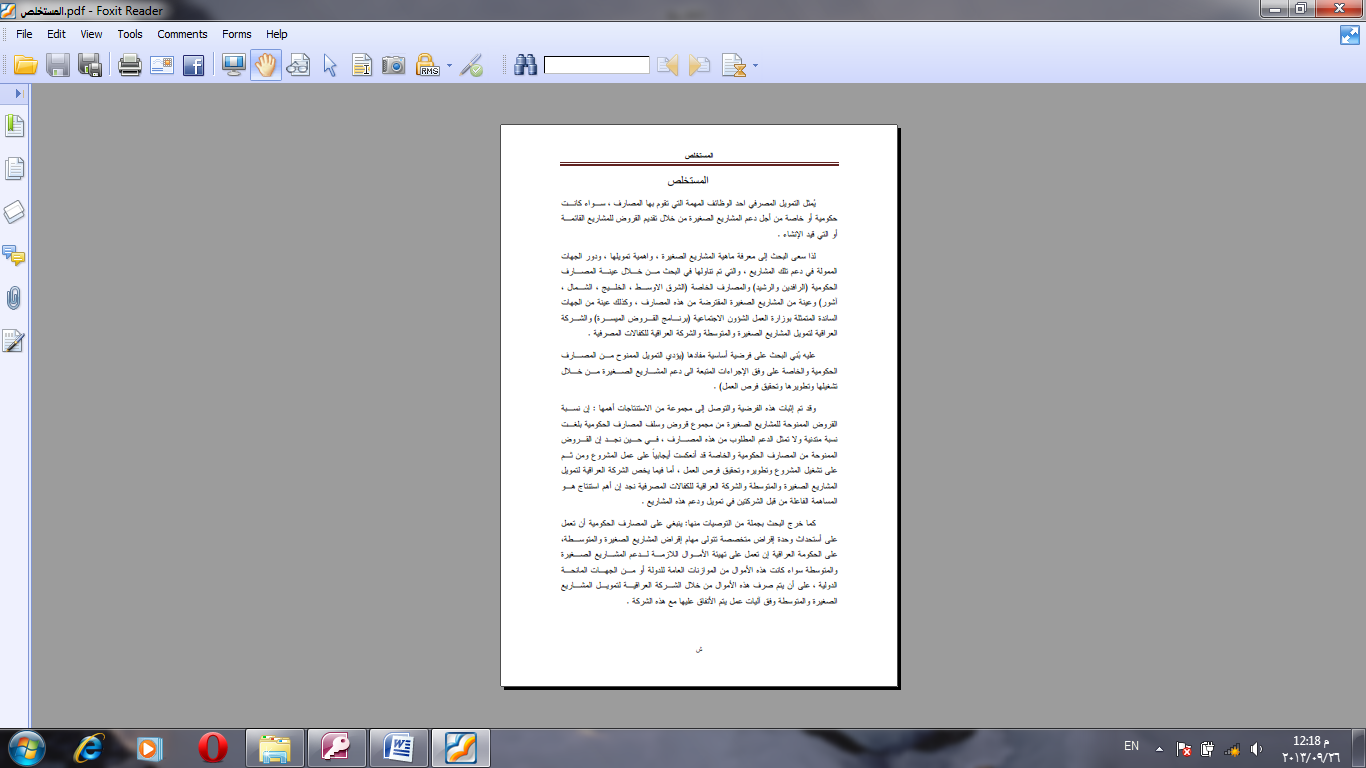  Abstract   